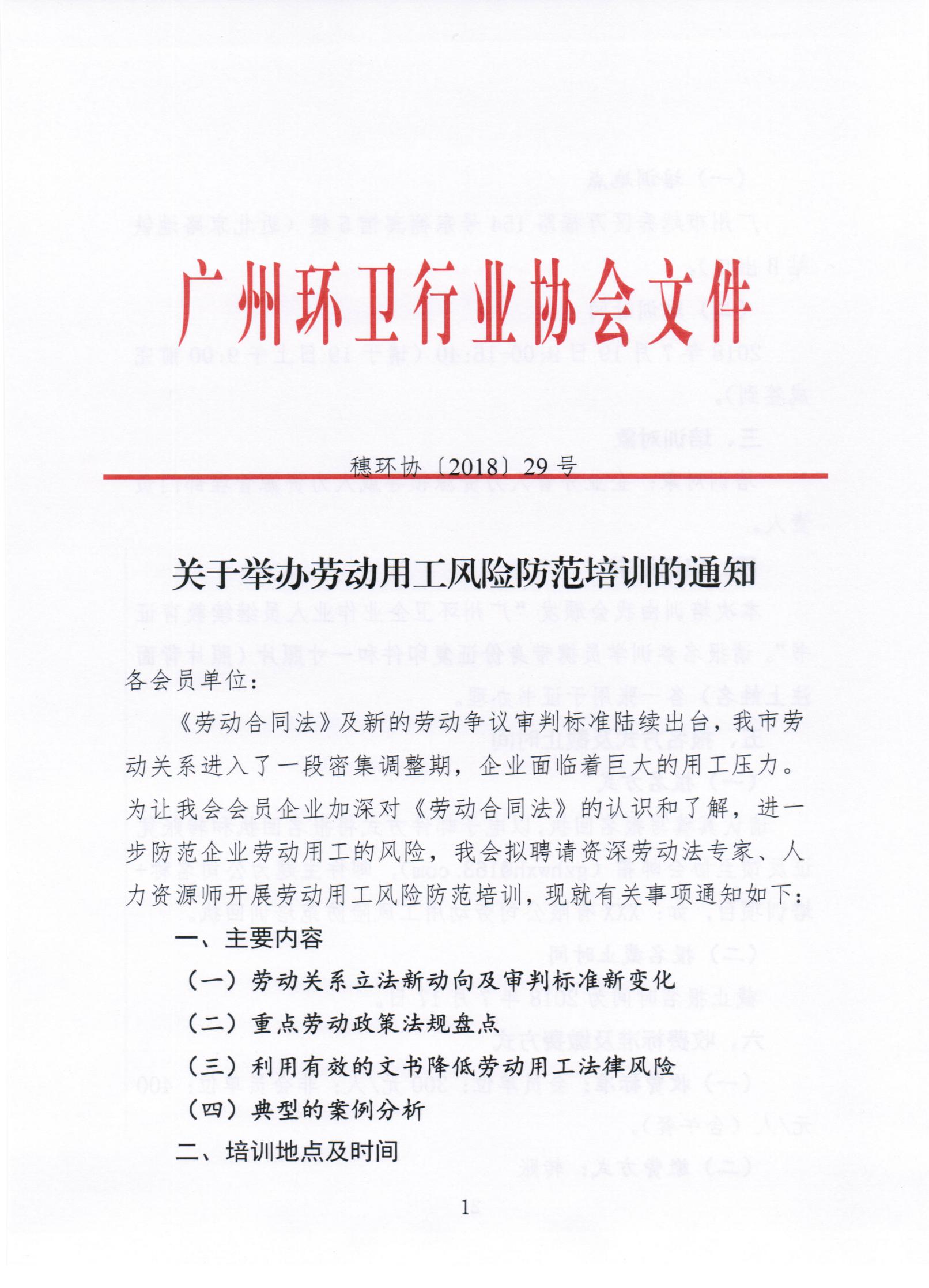 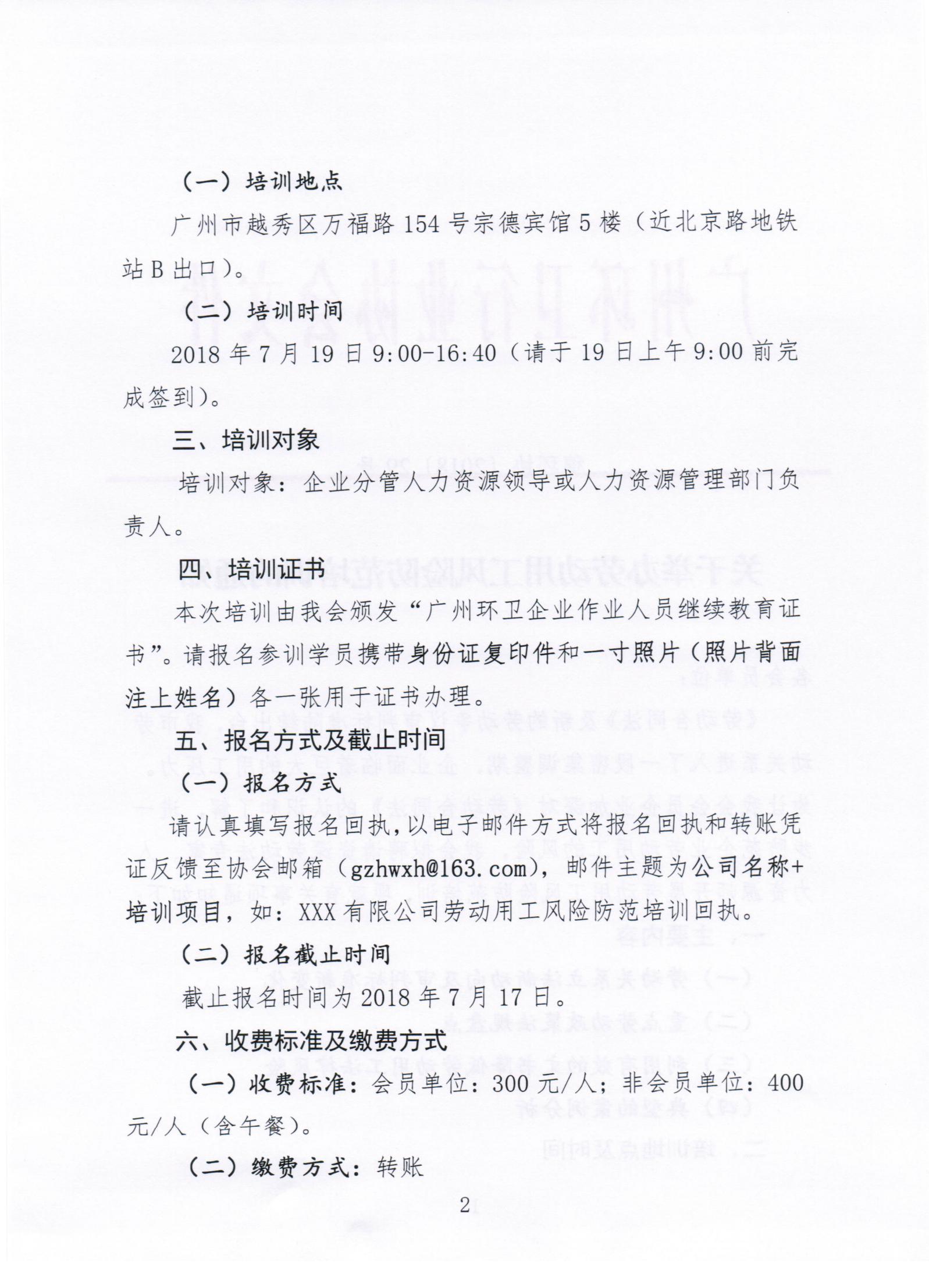 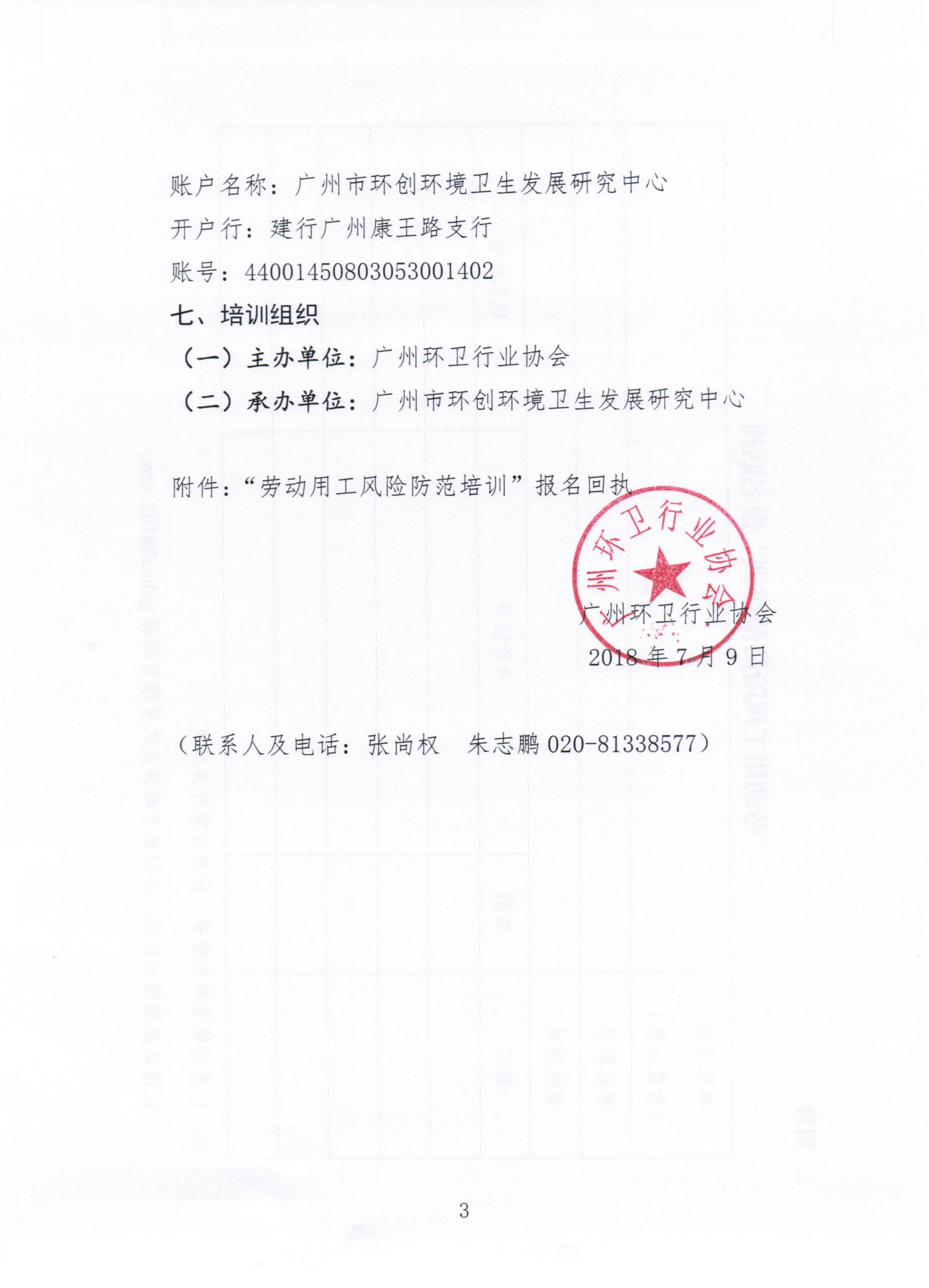 附件“劳动用工风险防范培训”报名回执注：1.务必填写单位税号，作为发票开具信息。2.请认真填写该回执，并以电子邮件方式反馈至邮箱gzhwxh@163.com。单位名称（加盖公章）单位税号单位地址姓名性别身份证号联系电话